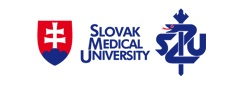 Extension of Erasmus+ mobility periodMobility participantErasmus+ mobility periodParticipant´s signature...................................................					Date.......................................Confirmation of the host institutionConfirmation of the home institutionName of the participantSubject area code (field of study) Name of the home insitutionName of the host institutionMobility Coordinator at home institutionMobility Coordinator at the host institutionOriginal periodFrom:To:Extended periodFrom:To:We confirm that the proposed extension is approved.We confirm that the proposed extension is approved.Mobility Coordinator´s signature:.........................................................................................Date and stamp:...........................................................................................We confirm that the proposed extension is approved.We confirm that the proposed extension is approved.Mobility Coordinator´s signature:.........................................................................................Date and stamp:...........................................................................................